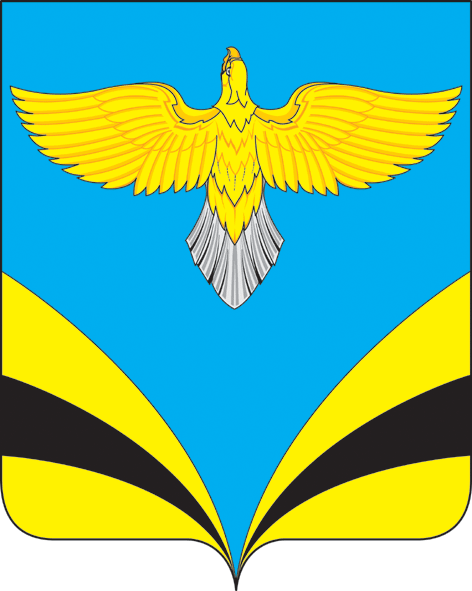            АДМИНИСТРАЦИЯ   сельского поселения Преполовенкамуниципального района Безенчукский           Самарской области             ПОСТАНОВЛЕНИЕ     от  10  июня  2020 г.   №  38               с. ПреполовенкаВ соответствии со статьей 5.1 Градостроительного кодекса Российской Федерации, руководствуясь статьей 28 Федерального закона от 6 октября 2003 года № 131-ФЗ «Об общих принципах организации местного самоуправления в Российской Федерации», Уставом сельского поселения Преполовенка муниципального района Безенчукский Самарской области, Порядком организации и проведения общественных или публичных слушаний по вопросам градостроительной деятельности на территории сельского поселения Преполовенка муниципального района Безенчукский Самарской области, утвержденным решением Собрания представителей сельского поселения Преполовенка муниципального района Безенчукский Самарской области от 12.05.2020 № 180/74 (далее – Порядок), постановляю:1. Провести на территории сельского поселения Преполовенка муниципального района Безенчукский Самарской области публичные слушания по прилагаемому проекту решения Собрания представителей сельского поселения Преполовенка муниципального района Безенчукский Самарской области «О внесении изменений в Правила благоустройства территории сельского поселения Преполовенка муниципального района Безенчукский Самарской области» (далее – проект решения).2. Срок проведения публичных слушаний по проекту решения – 
с 11 июня 2020 года по 15 июля 2020 года. Срок проведения публичных слушаний составляет 35 (тридцать пять) дней со дня опубликования оповещения о начале публичных слушаний до дня опубликования заключения о результатах публичных слушаний.3. Органом, уполномоченным на организацию и проведение публичных слушаний в соответствии с настоящим постановлением, является Администрация сельского поселения Преполовенка муниципального района Безенчукский Самарской области.4. Представление участниками публичных слушаний предложений и замечаний по проекту решения, а также их учет осуществляется в соответствии с Главой 10 Порядка.5. Место проведения публичных слушаний (место проведения экспозиции проекта решения) в сельском поселении Преполовенка муниципального района Безенчукский Самарской области: Самарская область, Безенчукский район, село Преполовенка, ул. Центральная, д.53 6. Провести собрания участников публичных слушаний по вопросу публичных слушаний в каждом населенном пункте сельского поселения Преполовенка муниципального района Безенчукский Самарской области: в селе Преполовенка «19» июня 2020 года в 17.00 часов  по адресу: Самарская область,  Безенчукский район, село Преполовенка, ул. Центральная, д. 53;в поселке Экономия «22» июня 2020 года в 17.00 часов по адресу: Самарская область, Безенчукский район, поселок Экономия, ул. Степная, д. 7 ;в железнодорожной будке 1004 км  «23»  июня  2020 года в 17.00 часов по адресу: Самарская область, Безенчукский район, железнодорожная будка 1004 км; на железнодорожной станции Мыльная «25» июня 2020 года в 17.00 часов по адресу: Самарская область, Безенчукский район, железнодорожная станция Мыльная, ул. Вокзальная, д.1.7. Администрации сельского поселения Преполовенка муниципального района Безенчукский Самарской области в целях доведения до населения информации о содержании проекта решения обеспечить организацию выставок, экспозиций демонстрационных материалов в месте проведения публичных слушаний (месте проведения экспозиции проекта решения) и в местах проведения собраний участников публичных слушаний по проекту решения.Датой открытия экспозиции считается дата опубликования проекта решения и его размещения на официальном сайте Администрации сельского поселения Преполовенка муниципального района Безенчукский Самарской области в информационно-телекоммуникационной сети «Интернет» по адресу: http://prepolovenka.ru/ в порядке, установленном пунктом 1 части 8 статьи 5.1 Градостроительного кодекса Российской Федерации. Экспозиция проводится в срок до даты окончания публичных слушаний. Посещение экспозиции возможно в рабочие дни с 10.00 до 16.00.Информационные материалы к проекту решения отсутствуют.8. Прием замечаний и предложений от жителей поселения и иных заинтересованных лиц по проекту решения осуществляется с даты открытия экспозиции в соответствии с пунктом 7 настоящего постановления по адресу, указанному в пункте 5 настоящего постановления, в рабочие дни с 10 часов до 19 часов, в выходные дни с 12 до 17 часов. Письменные замечания и предложения подлежат приобщению к протоколу публичных слушаний.9. Замечания и предложения могут быть внесены участниками публичных слушаний, определенными законодательством о градостроительной деятельности и прошедшими идентификацию в соответствии с данным законодательством: 1) в письменной или устной форме в ходе проведения собраний участников публичных слушаний; 2) в письменной форме в адрес организатора публичных слушаний; 3) посредством записи в книге (журнале) учета посетителей экспозиции проекта, подлежащего рассмотрению на публичных слушаниях.Участники публичных слушаний в целях идентификации представляют сведения о себе (фамилию, имя, отчество (при наличии), дату рождения, адрес места жительства (регистрации) - для физических лиц; наименование, основной государственный регистрационный номер, место нахождения и адрес - для юридических лиц) с приложением документов, подтверждающих такие сведения. Участники публичных слушаний, являющиеся правообладателями соответствующих земельных участков и (или) расположенных на них объектов капитального строительства и (или) помещений, являющихся частью указанных объектов капитального строительства, также представляют сведения соответственно о таких земельных участках, объектах капитального строительства, помещениях, являющихся частью указанных объектов капитального строительства, из Единого государственного реестра недвижимости и иные документы, устанавливающие или удостоверяющие их права на такие земельные участки, объекты капитального строительства, помещения, являющиеся частью указанных объектов капитального строительства.Прием замечаний и предложений по проекту решения осуществляется с 18 июня 2020 года до 7 июля 2020 года включительно.10. Назначить лицом, уполномоченным председательствовать на собраниях участников публичных слушаний, председателя Собрания представителей сельского поселения Преполовенка Баннову М.М.11. Назначить лицом, ответственным за ведение протокола публичных слушаний, за ведение книги (журнала) учета посетителей экспозиции проекта решения и протоколов собраний участников публичных слушаний заместителя главы сельского поселения Преполовенка Оводову Л.Н.12. Официальное опубликование настоящего постановления является оповещением о начале публичных слушаний. Опубликовать настоящее постановление и прилагаемый к нему проект решения в газете «Вестник сельского поселения Преполовенка» и разместить на официальном сайте Администрации сельского поселения Преполовенка муниципального района Безенчукский Самарской области в информационно-телекоммуникационной сети «Интернет» по адресу: http://prepolovenka.ru/.13. Администрации сельского поселения Преполовенка муниципального района Безенчукский Самарской области в целях заблаговременного ознакомления жителей поселения и иных заинтересованных лиц с проектом решения обеспечить:официальное опубликование настоящего постановления и проекта решения в газете «Вестник сельского поселения Преполовенка» 11 июня 2020 года;размещение проекта решения на официальном сайте Администрации сельского поселения Преполовенка муниципального района Безенчукский Самарской области в информационно-телекоммуникационной сети «Интернет» по адресу: http://prepolovenka.ru/ 18 июня 2020 года;беспрепятственный доступ к ознакомлению с проектом решения в здании Администрации сельского поселения Преполовенка муниципального района Безенчукский Самарской области (в соответствии с режимом работы Администрации сельского поселения Преполовенка муниципального района Безенчукский Самарской области).14. В случае, если настоящее постановление будет опубликовано позднее календарной даты начала публичных слушаний, указанной в пункте 2 настоящего постановления, то дата начала публичных слушаний исчисляется со дня официального опубликования настоящего постановления. При этом установленные в настоящем постановлении календарная дата, до которой осуществляется прием замечаний и предложений от участников публичных слушаний, жителей поселения и иных заинтересованных лиц, а также дата окончания публичных слушаний переносятся на соответствующее количество дней.И.о. главысельского поселения Преполовенкамуниципального района БезенчукскийСамарской области                                                                Л.Н.ОводоваИсп. Оводова Л.Н89376444641Приложение к постановлению Главысельского поселенияПреполовенка
муниципального района Безенчукский
Самарской областиот 10 июня 2020 года № 38ПРОЕКТРОССИЙСКАЯ ФЕДЕРАЦИЯ                        САМАРСКАЯ ОБЛАСТЬМУНИЦИПАЛЬНЫЙ РАЙОН БЕЗЕНЧУКСКИЙСОБРАНИЕ ПРЕДСТАВИТЕЛЕЙ 
СЕЛЬСКОГО ПОСЕЛЕНИЯПРЕПОЛОВЕНКАРЕШЕНИЕ«_____» _____________ 2020 г.                                         № _____О внесении изменений вПравила благоустройства территории сельского поселения Преполовенка муниципального района Безенчукский Самарской области	В целях приведения Правил благоустройстватерритории сельского поселения Преполовенка муниципального района Безенчукский Самарской области, утвержденныхрешением Собрания представителей сельского поселения Преполовенкамуниципального района Безенчукский Самарской области от 2 августа2019 года №151/62, в соответствие с Градостроительным кодексом Российской Федерации, Постановлением Главного государственного санитарного врача Российской Федерации от 5 декабря 2019 года№ 20 «Об утверждении санитарно-эпидемиологических правил и норм СанПиН 2.1.7.3550-19 «Санитарно-эпидемиологические требования к содержанию территорий муниципальных образований» (зарегистрировано в Минюсте Российской Федерации 25 декабря 2019 года), Законом Самарской области от 18 декабря 2019 года № 138-ГД «О внесении изменений в статьи 3 и 6 Закона Самарской области «О порядке определения границ прилегающих территорий для целей благоустройства в Самарской области»,Законом Самарской области от 14 января 2020 года № 5-ГД «О внесении изменений в статью 3.2 Закона Самарской области «О градостроительной деятельности на территории Самарской области» и статьи 1.3 и 4.2 Закона Самарской области «Об административных правонарушениях на территории Самарской области»,Законом Самарской области от 3 марта 2020 года№ 24-ГД «О внесении изменения в статью 3.2 Закона Самарской области «О градостроительной деятельности на территории Самарской области»,руководствуясь Уставом сельского поселения Преполовенка муниципального района Безенчукский Самарской области, Собрание представителей сельского поселения Преполовенка муниципального района Безенчукский Самарской областиРЕШИЛО:1. Внести в Правила благоустройства территории сельского поселения Преполовенка муниципального района Безенчукский Самарской области, утвержденные решением Собрания представителей сельского поселения Преполовенка муниципального района Безенчукский Самарской области 
от 2 августа 2019 года № 151/62(далее – Правила), следующие изменения:1.1. в абзаце втором подпункта 1.3.7 пункта 1.3 слова «и дачных» исключить;1.2. абзац первый подпункта 2 пункта 3.1 после слов «муниципальных образований» дополнить словами «(при условии соблюдения требований законодательства о защите персональных данных)»;1.3. пункт 3.4 дополнить абзацами следующего содержания:«Границы территории, прилегающей к зданиям, строениям, сооружениям, не имеющим ограждающих устройств, определяются по периметру от фактических границ указанных зданий, строений, сооружений.Границы территории, прилегающей к зданиям, строениям, сооружениям, имеющим ограждающие устройства, определяются по периметру от указанных устройств.Границы территории, прилегающей к земельному участку, который образован в соответствии с действующим законодательством, определяются от границ такого земельного участка. Границы территории, прилегающей к земельному участку, который не образован в соответствии с действующим законодательством, определяются от фактических границ расположенных на таком земельном участке зданий, строений, сооружений.Границы территории, прилегающей к земельному участку, занятому садоводческими, огородническими некоммерческими объединениями граждан, определяются от границ земельного участка такого объединения.»;1.4. пункт 3.8дополнить подпунктом 16 следующего содержания:«16) для многоквартирных домов (за исключением многоквартирных домов, земельные участки под которыми не образованы или образованы по границам таких домов) - 10 метров по периметру от границ земельных участков, на которых расположены многоквартирные дома.»;1.5. пункт 4.2 после слов «индивидуальные предприниматели» дополнить словами «, лица, ответственные за эксплуатацию зданий, строений, сооружений (за исключением собственников и (или) иных законных владельцев помещений в многоквартирных домах, земельные участки под которыми не образованы или образованы по границам таких домов)»;1.6. в пункте 4.13:абзац первый после слов «нестационарных объектов» дополнить словами «(за исключением собственников и (или) иных законных владельцев помещений в многоквартирных домах, земельные участки под которыми не образованы или образованы по границам таких домов)»;подпункт 5 дополнить словами «, но не реже 1 раза в день»;1.7. абзац двенадцатый пункта 4.14 изложить в следующей редакции:«- размещать транспортные средства на газоне или иной озеленённой или рекреационной территории;»;1.8. пункт 4.16 изложить в следующей редакции:«4.16.  В населенных пунктах при отсутствии централизованной системы водоотведения для отдельных зданий и (или) групп зданий допускается отведение жидких бытовых отходов (далее —  ЖБО) в локальные очистные сооружения и (или) биологические очистные станции, либо организация накопления ЖБО в подземные водонепроницаемые сооружения (далее — выгребы) с их последующим транспортированием транспортным средством в централизованные системы водоотведения или иные сооружения, предназначенные для приема или очистки сточных вод.4.16.1. Органы местного самоуправления поселения, граждане, индивидуальные предприниматели и юридические лица, деятельность которых связана с содержанием, обслуживанием территории поселения, а также с обращением отходов на территории поселения (далее — хозяйствующие субъекты) должны обеспечивать ремонт, содержание и эксплуатацию объектов накопления ЖБО, в том числе вывоз ЖБО.4.16.2. Выгреб для канализационных стоков должен быть глубиной не более 3 м и оборудован люком с крышкой. Крышка люка выгреба должна быть закрыта и защищена от доступа посторонних лиц. Объем выгребов определяется с учетом количества образующихся сточных вод.4.16.3. Расстояние от выгребов до жилых домов, территорий дошкольных образовательных организаций, общеобразовательных организаций, детских и спортивных площадок, мест массового отдыха населения, организаций общественного питания, медицинских организаций, объектов социального обслуживания должно составлять не менее 20 м.4.16.4. Собираемые и накапливаемые в водонепроницаемых емкостях ЖБО посредством транспортных средств, специально оборудованных для вакуумного забора, слива и транспортирования ЖБО, должны транспортироваться и размещаться на объектах, предназначенных для приема или очистки сточных вод, с учетом требований законодательства в сфере обеспечения санитарно-эпидемиологического благополучия населения и водоснабжения и водоотведения.Не допускается вывоз ЖБО в места, не предназначенные для слива отходов.4.16.5. Выгребы для накопления ЖБО устанавливаются в виде помойниц и дворовых уборных.Помойницы должны иметь подземную водонепроницаемую емкостную часть глубиной не более 3 м и наземную часть с крышкой и решеткой для отделения твердых фракций. В целях очистки решетки передняя стенка помойницы должна быть съемной или открывающейся.Дворовые уборные должны иметь надземную водонепроницаемую часть и водонепроницаемый выгреб, выполненный из водонепроницаемых материалов, глубиной не более 3 м. При наличии нескольких дворовых уборных выгреб допускается объединять. Дворовые уборные и выгребы должны быть удалены от детских и спортивных площадок, территорий дошкольных образовательных организаций, общеобразовательных организаций и мест массового отдыха населения. Расстояние от них до дворовых уборных и помойниц должно составлять не менее 20 м и не более 100 м. Расстояние от дворовых уборных и помойниц до жилых домов в районах, не обеспеченных централизованной канализацией, должно составлять не менее 10 м.4.16.6. Не допускается наполнение выгреба выше, чем 0,35 м от поверхности земли. Выгреб следует очищать не реже 1 раза в 6 месяцев.4.16.7. В условиях отсутствия централизованного водоснабжения дворовые уборные должны быть удалены от колодцев, родников, предназначенных для общественного пользования, на расстояние не менее 50 м.4.16.8. Наземная часть помойниц и дворовых уборных должна быть непроницаемой для грызунов и насекомых. Хозяйствующие субъекты обязаны обеспечить проведение дезинфекции дворовых уборных и выгребов. Дезинфекция дворовых уборных и выгребов осуществляется в соответствии с санитарно-эпидемиологическими правилами СП 3.5.1378-03 «Санитарно-эпидемиологические требования к организации и осуществлению дезинфекционной деятельности».»;1.9. главу 4 дополнить пунктами 4.18 и 4.19 следующего содержания:«4.18. Организация сбора, транспортирования, обработки, утилизации, обезвреживания и размещения сельскохозяйственных отходов осуществляется в соответствии с ветеринарным и санитарно-эпидемиологическим законодательством Российской Федерации.Сельскохозяйственными отходами являются отходы растениеводства (включая деятельность по подготовке продукции к сбыту), отходы животноводства (включая деятельность по содержанию животных), отходы при прочих работах и услугах в сельском хозяйстве.4.19. Газон формируется вне проезжей части путем создания и поддержания естественного или искусственного травяного покрова в состоянии, соответствующем требованиям настоящих Правил.»;1.10. пункт 5.2 дополнить абзацем следующего содержания:«Зимняя уборка предусматривает очистку территории поселения от мусора и иных отходов производства и потребления, от снега и наледи, предупреждение образования и ликвидацию зимней скользкости.»;1.11. пункт 5.5 изложить в следующей редакции:«5.5. Не допускается размещение снега и льда, загрязненного противогололедными материалами и реагентами, на площади зеленых насаждений, детских и спортивных площадках и в местах массового отдыха населения.»;1.12. абзацы первый и второй пункта 5.11 изложить в следующей редакции:«5.11. В зимний период собственниками и (или) иными законными владельцами зданий, строений, сооружений, нестационарных объектов либо уполномоченными ими лицами, лицом, ответственным за эксплуатацию здания, строения, сооружения (за исключением собственников и (или) иных законных владельцев помещений в многоквартирных домах, земельные участки под которыми не образованы или образованы по границам таких домов) должна быть обеспечена организация очистки их кровель от снега, наледи и сосулек.Очистка кровель зданий, строений, сооружений, нестационарных объектов на сторонах, выходящих на пешеходные зоны, от снега, наледи и сосулек должна производиться немедленно по мере их образования с предварительной установкой ограждения опасных участков.»;1.13. пункт 5.12 изложить в следующей редакции:«5.12. Очистка крыш зданий, строений, сооружений, нестационарных объектов от снега, наледи со сбросом его на тротуары допускается только в светлое время суток с поверхности ската кровли, обращенного в сторону улицы. Сброс снега с остальных скатов кровли должен производиться на внутренние дворовые территории. Перед сбросом снега необходимо провести охранные мероприятия, обеспечивающие безопасность прохода жителей и движения пешеходов. Сброшенные с кровель снег, наледь и сосульки должны немедленно убираться на проезжую часть и размещаться вдоль лотка для последующего вывоза организацией, убирающей проезжую часть.Запрещается сбрасывать снег, наледь, сосульки и мусор в воронки водосточных труб.При сбрасывании снега, наледи, сосулек с крыш должны быть приняты меры, обеспечивающие полную сохранность деревьев, кустарников, воздушных линий уличного электрического освещения, растяжек, рекламных конструкций, светофорных объектов, дорожных знаков, линий связи.»;1.14. главу 5 дополнить пунктом 5.13 следующего содержания:«5.13. Складирование собранного снега допускается осуществлять на специально отведенные площадки с водонепроницаемым покрытием и обвалованные сплошным земляным валом или вывозить снег на снегоплавильные установки. Размещение и функционирование снегоплавильных установок должно соответствовать требованиям законодательства в сфере обеспечения санитарно-эпидемиологического благополучия населения.Адреса и границы площадок, предназначенных для складирования снега, определяет Администрация поселения.Не допускается размещение мест складирования снега в первом и втором поясах зон санитарной охраны источников хозяйственно-питьевого водоснабжения, сброс снега на поверхность ледяного покрова водоемов и водосборную территорию, а также в радиусе 50 м от источников нецентрализованного водоснабжения.»;1.15. пункт 6.1 дополнить абзацем следующего содержания:«Летняя уборка территории поселения предусматривает очистку от мусора и иных отходов производства и потребления, опавшей листвы, сухой травянистой растительности, сорной растительности, коры деревьев, порубочных остатков деревьев и кустарников, покос травы при превышении растительностью 15 сантиметров от поверхности земли, обрезку поросли, а также установку, ремонт, окраску урн и их очистку по мере заполнения, но не реже 1 раза в день.»;1.16. пункт 7.6 изложить в следующей редакции:«7.6. Юридическими лицами, индивидуальными предпринимателями в соответствии с законодательством Российской Федерации самостоятельно обеспечивается размещение вывесок на зданиях, сооружениях в месте своего фактического нахождения (осуществления деятельности).7.6.1. К вывескам предъявляются следующие требования:1) на вывесках допускается размещение исключительно информации, предусмотренной Законом Российской Федерации от 07.02.1992 № 2300-1 «О защите прав потребителей». Информация, относящаяся по своему содержанию к наружной рекламе, подлежит размещению в соответствии с Федеральным законом от 13.03.2006 № 38-ФЗ «О рекламе»;2) вывеска должна размещаться с соблюдением требований законодательства о государственном языке Российской Федерации. В случае использования двух и более языков тексты должны быть идентичными по содержанию и техническому оформлению, выполнены грамотно и разборчиво;3) вывески должны размещаться на участке фасада, свободном от архитектурных деталей;4) вывески могут состоять из информационного поля (текстовая часть) и декоративно-художественного элемента. Высота декоративно-художественного элемента не должна превышать высоту текстовой части вывески более чем в два раза. Элементы одного информационного поля (текстовой части) вывески должны иметь одинаковую высоту и глубину;5) вывески могут содержать зарегистрированные в установленном порядке товарные знаки и знаки обслуживания. Указанные знаки могут быть размещены на вывеске только при наличии у юридического лица, индивидуального предпринимателя соответствующих прав, предусмотренных законодательством;6) вывески могут иметь внутреннюю подсветку. Внутренняя подсветка вывески должна иметь немерцающий свет, не направленный в окна жилых помещений.7.6.2. Юридическое лицо, индивидуальный предприниматель устанавливает на здании, сооружении одну вывеску в соответствии с настоящим пунктом.Вывеска размещается в форме настенной конструкции на доступном для обозрения месте непосредственно у главного входа или над входом в здание, сооружение или помещение, в котором фактически находится (осуществляет деятельность) юридическое лицо, индивидуальный предприниматель, сведения о котором содержатся в данной вывеске, или на фасаде здания, сооружения в пределах указанного помещения, а также на лотках и в других местах осуществления юридическим лицом, индивидуальным предпринимателем торговли, оказания услуг, выполнения работ вне его места нахождения.Допустимый размер вывески составляет: по горизонтали - не более 0,6 м, по вертикали - не более 0,4 м. Высота букв, знаков, размещаемых на вывеске, - не более 0,1 м. 7.6.3. Юридическое лицо, индивидуальный предприниматель вправе установить на объекте одну дополнительную вывеску в соответствии с настоящим пунктом.Дополнительная вывеска может быть размещена в соответствии с требованиями настоящих Правил в форме настенной конструкции или консольной конструкции на фасаде здания, сооружения, в котором фактически находится (осуществляет деятельность) юридическое лицо, индивидуальный предприниматель, сведения о котором содержатся на данной вывеске, либо в форме крышной конструкции на крыше соответствующего здания, сооружения.7.6.4. Вывески в форме настенных конструкций и консольных конструкций, предусмотренные подпунктом 7.6.3 настоящих Правил, размещаются:- не выше линии второго этажа (линии перекрытий между первым и вторым этажами) зданий, сооружений;- на плоских участках фасада, свободных от декоративных архитектурных элементов, в пределах площади внешних поверхностей объекта. Под площадью внешних поверхностей объекта понимается площадь, соответствующая занимаемым данным юридическим лицом (индивидуальным предпринимателем) помещениям;- параллельно поверхности фасадов объектов и (или) их конструктивных элементов (настенные конструкции) либо перпендикулярно поверхности фасадов объектов и (или) их конструктивных элементов (консольные конструкции).7.6.5. Вывески в форме настенных конструкций, предусмотренные подпунктом 7.6.3 настоящих Правил, размещаются над входом или окнами (витринами) помещений, занимаемых юридическим лицом (индивидуальным предпринимателем).Максимальный размер вывески в форме настенной конструкции, размещаемой юридическим лицом, индивидуальным предпринимателем на фасаде зданий, сооружений, не должен превышать 0,5 м (по высоте) и 60% от длины фасада (внешних поверхностей объекта), соответствующей занимаемым данным юридическим лицом (индивидуальным предпринимателем) помещениям, но не более 10 м (по длине).7.6.6. Консольные конструкции размещаются у арок, на фасаде здания, сооружения в пределах помещения, занимаемого юридическим лицом (индивидуальным предпринимателем), и внешних углах зданий, сооружений. Консольная конструкция не должна выступать от плоскости фасада более чем на 1 м. Расстояние от уровня земли до нижнего края консольной конструкции должно быть не менее 2,5 м.7.6.7. В случае размещения в одном здании, сооружении нескольких юридических лиц, индивидуальных предпринимателей общая площадь вывесок, устанавливаемых на фасадах объекта перед одним входом, не должна превышать 2 кв. м. При этом размеры вывесок, размещаемых перед одним входом, должны быть идентичными, размещаться в один высотный ряд на единой горизонтальной линии (на одной высоте), соответствовать иным установленным настоящими Правилами требованиям.В случае размещения в одном здании, сооружении нескольких юридических лиц, индивидуальных предпринимателей, имеющих отдельные входы на одном фасаде объекта, вывески в форме настенных конструкций и консольных конструкций, предусмотренные подпунктом 7.6.3 настоящих Правил, должны размещаться на единой горизонтальной линии (на одной высоте) и иметь одинаковую высоту.Размещение вывески на крыше здания, сооружения разрешается при условии, если единственным правообладателем здания, сооружения является юридическое лицо, индивидуальный предприниматель, сведения о котором содержатся в данной вывеске и в месте фактического нахождения (осуществления деятельности) которого размещается указанная вывеска.7.6.8. Вывески, допускаемые к размещению на крышах зданий, сооружений, представляют собой объемные символы, которые могут быть оборудованы исключительно внутренней подсветкой.Высота вывесок, размещаемых на крышах зданий, сооружений, должна быть:- не более 0,8 м для 1-2-этажных объектов;- не более 1,2 м для 3-5-этажных объектов.7.6.9. Вывески площадью более 6,5 кв. м, размещаемые на крыше зданий и оснащенные внутренней подсветкой, должны изготавливаться, монтироваться и эксплуатироваться в соответствии с проектной документацией.Установка и эксплуатация таких вывесок без проектной документации не допускается.Проектная документация должна быть разработана организацией, имеющей свидетельство о допуске к выполнению проектных работ, выданное саморегулируемой организацией в установленном порядке.7.6.10. Не допускается:- размещение вывесок, не соответствующих требованиям настоящих Правил;- вертикальный порядок расположения букв в текстах вывесок, за исключением случаев размещения вывесок перпендикулярно поверхности фасадов объектов и (или) их конструктивных элементов (консольные конструкции);- размещение вывесок на декоративных архитектурных элементах фасадов объектов (в том числе на колоннах, пилястрах, орнаментах, лепнине, мозаике);- полное или частичное изменение фасадов, а именно: окраска фасадов, произвольное изменение цветового решения фасада здания, сооружения, нанесение рисунка, изменение толщины переплетов и других элементов фасадов при размещении, эксплуатации, ремонте вывески;- размещение вывесок на козырьках, лоджиях, балконах и эркерах зданий;- полное или частичное перекрытие оконных и дверных проемов, витражей и витрин, указателей наименований улиц и номеров домов, мемориальных досок;- размещение вывесок путем непосредственного нанесения на поверхность фасада декоративно-художественного и (или) текстового изображения (методом покраски, наклейки и иными методами);- размещение вывесок на расстоянии ближе 2 м от мемориальных досок;- размещение вывесок с помощью демонстрации постеров на динамических системах смены изображений (роллерные системы, призматроны и другие) или с помощью изображения, демонстрируемого на электронных носителях (экраны, бегущая строка и так далее), за исключением вывесок, размещаемых в витрине;- размещение в витрине вывесок в виде электронных носителей (экранов) на всю высоту и (или) длину остекления витрины;- размещение вывесок на ограждающих конструкциях сезонных кафе при стационарных организациях общественного питания;- размещение вывесок в виде надувных конструкций, штендеров.7.6.11. Содержание вывесок осуществляется юридическими лицами, индивидуальными предпринимателями, являющимися владельцами вывесок. Владелец вывески обязан обеспечивать соблюдение требований безопасности при размещении и эксплуатации вывески, устранять неисправности (повреждения) вывески, фасадов зданий, сооружений и крышных элементов в местах размещения вывесок, возникшие в связи с установкой и (или) эксплуатацией вывески.7.6.12. Не допускается повреждение зданий, сооружений и иных объектов при креплении к ним вывесок, а также снижение их целостности, прочности и устойчивости. Владелец вывески обязан восстановить благоустройство территории и (или) внешний вид фасада после монтажа (демонтажа) в течение 3 суток.»;1.17. абзац пятнадцатый пункта 7.15 признать утратившим силу;1.18. абзац четвертый пункта 8.4 после слова «дорожных» дополнить словами «и иных искусственных»;1.19. главу 10 изложить в следующей редакции:«Глава 10. Охрана и содержание зелёных насаждений10.1. Удаление (снос) деревьев и кустарников на территории поселения осуществляется при условии получения заинтересованными лицами порубочного билета, выдаваемого уполномоченным органом в соответствии с частью 3 статьи 3.2 Закона Самарской области от 12 июля 2006 года № 90-ГД «О градостроительной деятельности на территории Самарской области», Порядком предоставления порубочного билета и (или) разрешения на пересадку деревьев и кустарников, утвержденным приказом министерства строительства Самарской области от 12 апреля 2019 года № 56-п, настоящими Правилами и иными муниципальными правовыми актами поселения, для строительства (реконструкции) объекта капитального строительства либо для целей, не связанных со строительством (реконструкцией) объектов капитального строительства, в том числе в целях:1) удаления аварийных, больных деревьев и кустарников;2) обеспечения санитарно-эпидемиологических требований к освещённости и инсоляции жилых и иных помещений, зданий;3) организации парковок (парковочных мест);4) проведения работ по ремонту и реконструкции в охранной зоне сетей инженерно-технического обеспечения (в том числе сооружений и устройств, обеспечивающих их эксплуатацию), не связанных с расширением существующих сетей, а также работ по содержанию автомобильных дорог и сетей инженерно-технического обеспечения в их охранных зонах;5) предотвращения угрозы разрушения корневой системой деревьев и кустарников фундаментов зданий, строений, сооружений, асфальтового покрытия тротуаров и проезжей части.Органом местного самоуправления, уполномоченным на предоставление порубочного билета, является Администрация поселения.10.2. Процедура предоставления порубочного билета осуществляется на землях или земельных участках, находящихся в государственной или муниципальной собственности, за исключением земельных участков, предоставленных для строительства объектов индивидуального жилищного строительства, а также земельных участков, предоставленных для ведения личного подсобного хозяйства, садоводства, огородничества.Процедура предоставления порубочного билета осуществляется на территории поселения Самарской области в случае удаления (сноса) деревьев и кустарников в целях их уничтожения, повреждения или выкапывания, влекущего прекращение их роста, гибель или утрату.10.3. Процедура предоставления порубочного билета осуществляется до удаления деревьев и кустарников, за исключением случая, предусмотренного подпунктом 1 пункта 10.1 настоящих Правил. В случае, предусмотренном подпунктом 1 пункта 10.1 настоящих Правил, предоставление порубочного билета может осуществляться после удаления деревьев и кустарников.10.4. Удаление (снос) деревьев и кустарников осуществляется в срок, установленный в порубочном билете.»;1.20. главу 12 изложить в следующей редакции:«Глава 12. Мероприятия по выявлению карантинных, ядовитых и сорных растений, борьбе с ними, локализации, ликвидации их очагов12.1. Мероприятия по выявлению карантинных и ядовитых растений, борьбе с ними, локализации, ликвидации их очагов осуществляются:- физическими, юридическими лицами, индивидуальными предпринимателями на земельных участках, находящихся в их собственности, аренде, либо на ином праве, осуществляющими владение, пользование, а также на территориях, прилегающих к указанным участкам;- собственниками помещений в многоквартирном доме (за исключением собственников и (или) иных законных владельцев помещений в многоквартирных домах, земельные участки под которыми не образованы или образованы по границам таких домов) либо лицом, ими уполномоченным, на прилегающих к многоквартирным домам территориях;- уполномоченным органом на озелененных территориях общего пользования, в границах дорог общего пользования местного значения поселения, сведения о которых внесены в реестр муниципального имущества поселения;- уполномоченным органом на территориях, не указанных в настоящем пункте и не закрепленных для содержания и благоустройства за физическими, юридическими лицами, индивидуальными предпринимателями.Мероприятия по выявлению сорных растений и борьбе с ними осуществляют лица, указанные в абзацах втором — пятом настоящего пункта, а также собственники и (или) иные законные владельцы зданий, строений, сооружений, нестационарных объектов на прилегающих территориях.12.2. В целях своевременного выявления карантинных и ядовитых растений лица, указанные в абзацах втором — пятом пункта 12.1 настоящих Правил, собственными силами либо с привлечением третьих лиц (в том числе специализированной организации):- проводят систематические обследования территорий;- извещают незамедлительно, в том числе в электронной форме, федеральный орган исполнительной власти, осуществляющий функции по контролю и надзору в области карантина растений, об обнаружении признаков заражения и (или) засорения земельного участка карантинными растениями в порядке, установленном федеральным органом исполнительной власти, осуществляющим функции по выработке государственной политики и нормативно-правовому регулированию в области карантина растений;- проводят фитосанитарные мероприятия по локализации и ликвидации карантинных и ядовитых растений.12.3. Лица, указанные в пункте 12.1 настоящих Правил, принимают меры по защите от зарастания сорными растениями и своевременному проведению покоса и мероприятий по удалению сорных растений.12.4. Лица, указанные в пункте 12.1 настоящих Правил, обязаны проводить мероприятия по удалению борщевика Сосновского.Мероприятия по удалению борщевика Сосновского должны проводиться до его бутонизации и начала цветения следующими способами:химическим - опрыскивание очагов произрастания гербицидами и (или) арборицидами;механическим - скашивание, уборка сухих растений, выкапывание корневой системы;агротехническим - обработка почвы, посев многолетних трав.»;1.21. дополнить Правила главой 12.1 следующего содержания:«Глава 12.1. Площадки накопления твердых коммунальных отходов (контейнерные площадки)12.1.1. Накопление твердых коммунальных отходов, за исключением крупногабаритных отходов, на территории поселения осуществляется путем складирования твердых коммунальных отходов в контейнеры, расположенные на контейнерных площадках (централизованный способ накопления).12.1.2.На территории поселения организуются площадки накопления твердых коммунальных отходов (контейнерные площадки).Расположение контейнерных площадок определяется территориальной схемой обращения с отходами Самарской области, утверждаемой приказом министерства энергетики и жилищно-коммунального хозяйства Самарской области.Количество, объем и тип контейнеров, устанавливаемых на контейнерных площадках, определяются ответственными за содержание контейнерных площадок лицами с учетом установленных нормативов накопления твердых коммунальных отходов и в соответствии с требованиями законодательства в области санитарно-эпидемиологического благополучия человека и иного законодательства Российской Федерации.12.1.3. Контейнерная площадка должна располагаться на уровне земли на твердом, прочном, легко очищаемом покрытии, которое способно выдерживать установку и выкатывание контейнеров без повреждения, и таким образом, чтобы на ней не скапливались поверхностные воды.12.1.4. Контейнерная площадка должна регулярно очищаться от снега и льда, отходов, размещенных за пределами контейнеров, и подвергаться уборке (санитарной обработке).12.1.5. Контейнерные площадки должны быть оборудованы крышей, не допускающей попадания в контейнеры атмосферных осадков, за исключением случаев, когда контейнеры оборудованы крышкой.12.1.6. Контейнерные площадки должны быть огорожены с трех сторон.12.1.7. Лицо, ответственное за содержание контейнерных площадок, обязано обеспечить на таких площадках размещение информации, в том числе контактной, о региональном операторе по обращению с твердыми коммунальными отходами, собственнике площадок, порядке размещения твердых коммунальных отходов по видам в контейнеры различной цветовой индикации, а также другой существенной информации.В случае если земельный участок, на котором расположена контейнерная площадка, не разграничен, собственник такого участка не определен, региональный оператор по обращению с твердыми коммунальными отходами обязан обеспечить на такой площадке размещение информации об обслуживаемых объектах потребителей, порядке размещения твердых коммунальных отходов по видам в контейнеры различной цветовой индикации, а также другой существенной информации.12.1.8. Накопление отработанных ртутьсодержащих ламп производится отдельно от других видов отходов в порядке, определённом муниципальным правовым актом уполномоченного органа, принятым в соответствии с Постановлением Правительства Российской Федерации от 03.09.2010 № 681 «Об утверждении Правил обращения с отходами производства и потребления в части осветительных устройств, электрических ламп, ненадлежащие сбор, накопление, использование, обезвреживание, транспортирование и размещение которых может повлечь причинение вреда жизни, здоровью граждан, вреда животным, растениям и окружающей среде».»;1.22. подпункт 2.4.2.5 пункта 2.4 соглашения о закреплении прилегающей территории в установленных границах, предусмотренного приложением 1 к Правилам, дополнить словами «, но не реже 1 раза в день».2. Настоящее решение опубликовать в газете сельского поселения Преполовенка муниципального района Безенчукский Самарской области«Вестник сельского поселения Преполовенка» и разместить на официальном сайте Администрации сельского поселения Преполовенка муниципального района Безенчукский Самарской области в информационно-телекоммуникационной сети «Интернет» по адресу: http://prepolovenka.ru/.3. Настоящее решение вступает в силу на следующий день после его официального опубликования.4. Контроль за исполнением настоящего решения возложить на себя.Председатель Собрания представителей сельского поселения Преполовенкамуниципального района БезенчукскийСамарской области                                                        М.М. БанноваГлавасельского поселения Преполовенкамуниципального района БезенчукскийСамарской области                                                           В.Б. ВасильевО проведении публичных слушаний 
по проекту решения Собрания представителей сельского поселения Преполовенка муниципального района Безенчукский Самарской области 
«О внесении изменений в Правила благоустройства территории сельского поселения Преполовенка муниципального района Безенчукский Самарской области»